Для завода КДМ 201Добавляем новый агрегат.Название: Агрегат пыли<title>Агрегат пыли для АСУ КДМ 201: запчасти, цены | Купить агрегат пыли для асфальтосмесительной установки</title><meta name="keywords" content="купить запчасти на кдм 201 на АБЗ, цены на запчасти на кдм 201 АБЗ"/> <meta name="description" content="Предлагаем запчасти для асфальтосмесительной установки КДМ 201 – агрегат пыли. В каталоге представлен перечень сборочных единиц, характеристики, спецификации, схемы. Поставка оригинальных запчастей завода «Кредмаш» - 8 800 333-47-08." />H1 Агрегат пыли для АСУ КДМ 201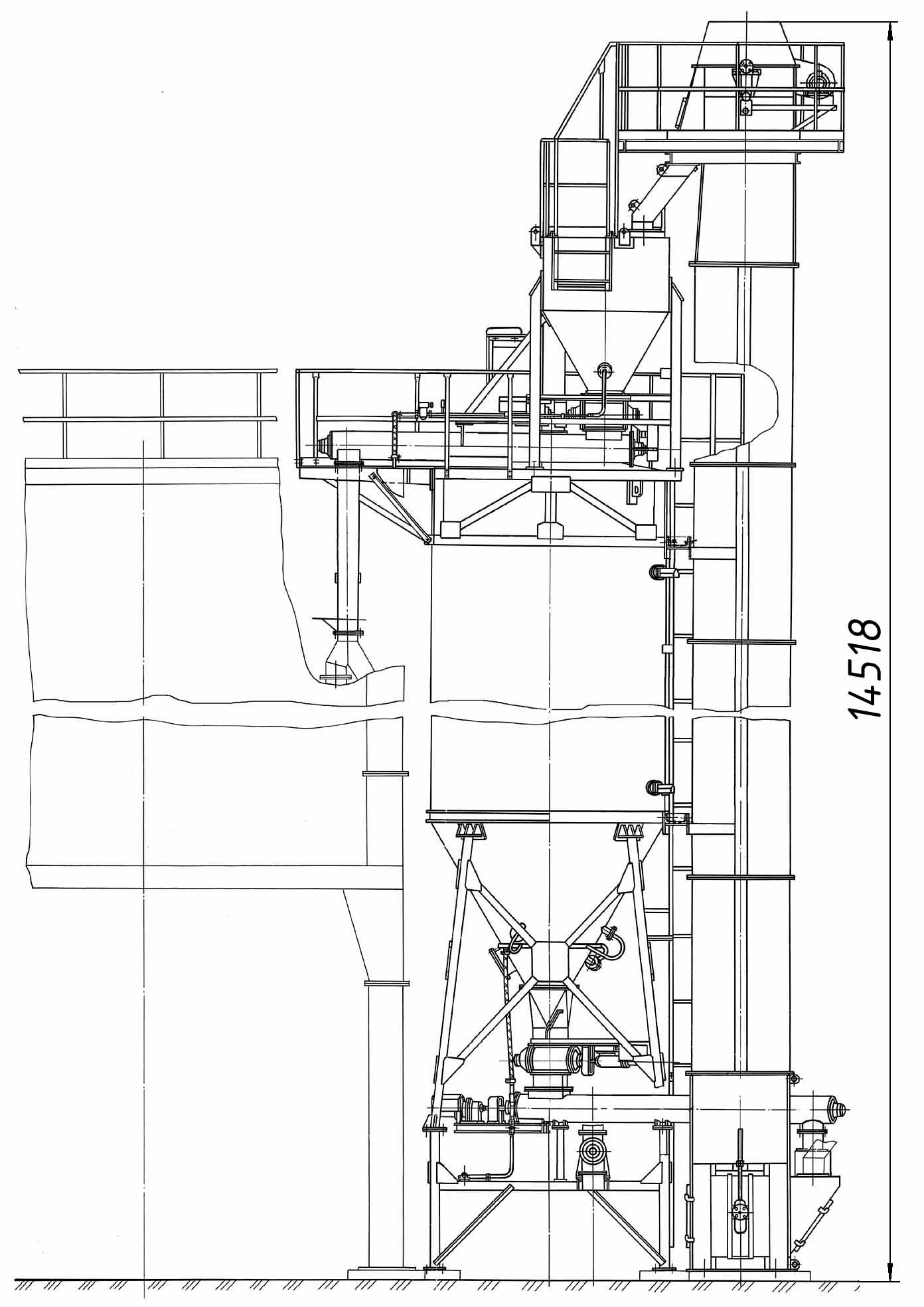 H2 Краткая спецификация:H3 Технические характеристики:H3 Перечень сборочных единиц агрегата:H3 Размеры, характеристики запчастей агрегата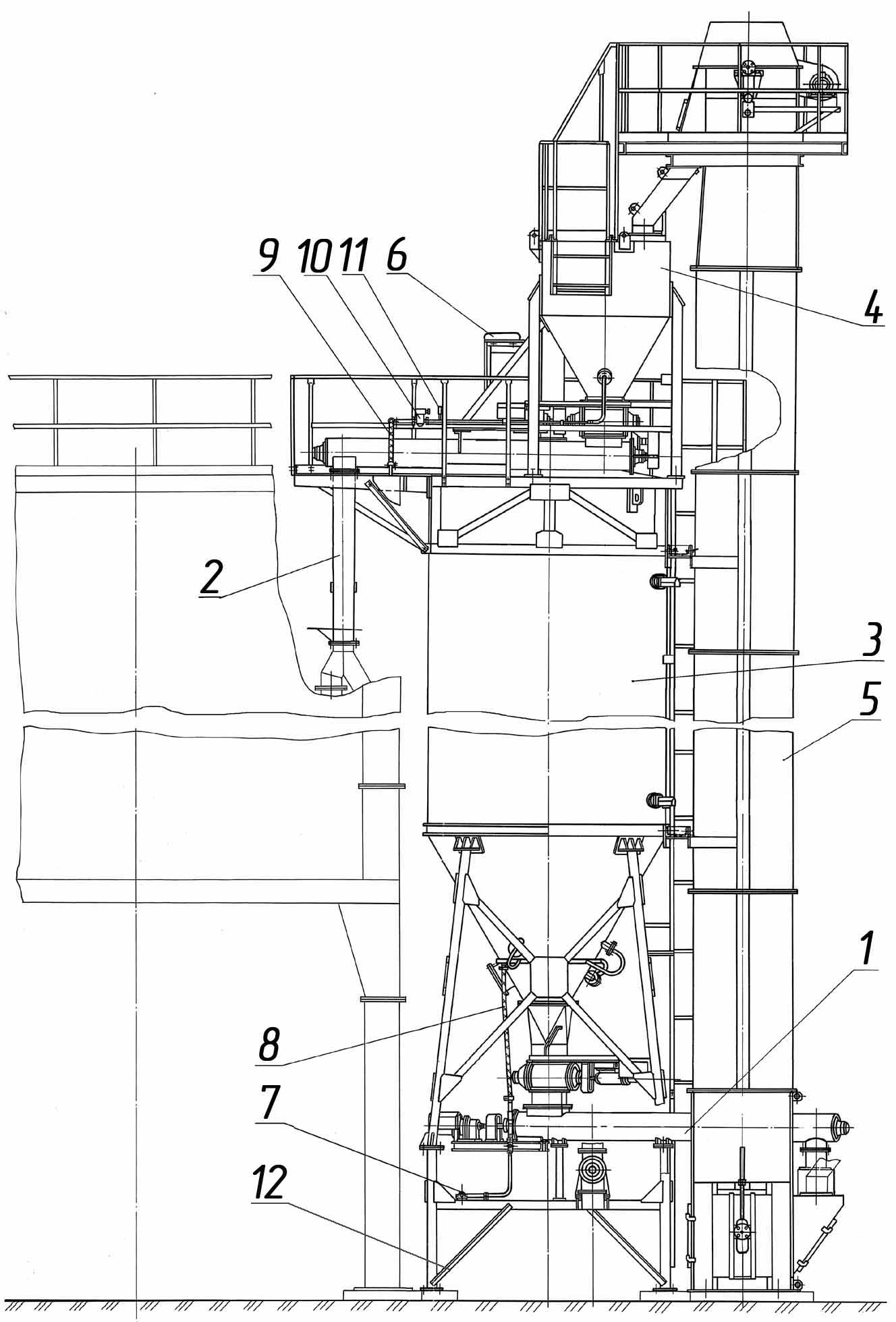 H2 Купить агрегат пыли для АСУ КДМ 201У нас Вы можете купить абсолютно любые запчасти для асфальтосмесительной установки КДМ 201. Являясь официальным дилером ЧАО «Кредмаш» мы гарантируем высокое качество запчастей и их поставку строго в оговоренные сроки.Для уточнения цены, сроков поставки звоните по телефону: 8 800 333-47-08.Полное название:Агрегат пыли Совместимость с установками:КДМ 201Производитель:ЧАО «Кредмаш»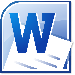 Скачать полный каталог запчастейСкачать полный каталог запчастейВместимость бункера пыли м 3, не менее26Способ загрузки бункераэлеваторомМощность установленныхэлектродвигателей, кВт8,8Рабочее давление воздуха призагрузке бункера, МПа (кгс/см2)0,1 (1)№п/пНаименованиеОбозначение1.Агрегат пылиКДМ201 74.00.000Ч2.ШнекКДМ201 74.00.1003.Блок бункераКДМ201 74.01.0004.Блок расходного бункераКДМ201 74.03.0005.Установка затвора лопастногоКДМ201 74.03.1506.Лопастной затворДС-168 72.02.2507.ШнекКДМ201 74.03.3008.ЭлеваторКДМ201 74.05.0009.Вал натяжнойКДМ201 52.01.14010.Вал грузовойКДМ201 52.01.450ОбозначениеНаименованиеМасса, кгГабариты, мм(L×B×H)КДМ201 74.00.100Шнек410l=4423КДМ201 74.00.430Пылепровод52l=2293КДМ201 74.01.000Блок бункера28003176×2718×9384КДМ201 74.03.000Блок расходного бункера11003830×1220×2485КДМ201 74.05.000Элеватор290014420×1700×2350КДМ201 90.10.000Электрооборудование агрегата пыли14КДМ201 74.00.005Рукав 1,5l=1500ДС59 00.00.114Рукав1l=2000ДС-18567 49.04.001Рукав0,85l=850ДС-185/371211558Вентиль мембранный с электромагнитным приводомДС-185/421213514Манометр МТП-1М-1МПа-2,5КДМ201 74.02.000Блоквходит:КДМ201 74.02.080Шнек440l=5013